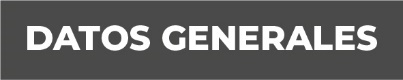 Nombre Jéssica Gordillo QuintoGrado de Escolaridad Licenciatura en DerechoCédula Profesional (Licenciatura) 8853899Teléfono de Oficina 228-8-41-02-70. Ext. 3205Correo Electrónico jgordillo@fiscaliaveracruz.gob.mxFormación Académica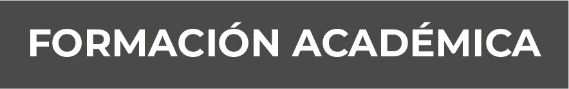 Año 1996 – 2000 - Licenciatura en DerechoAño 2017 2019 - Maestría en Derecho Constitucional PenalTrayectoria Profesional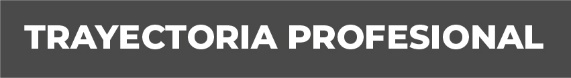 Año 2001  a la fecha Oficial Secretario adscrita a la Subprocuraduría Regional Zona Centro XalapaOficial Secretario adscrita a la Coordinación de delitos cometidos por servidores públicosOficial Secretario de la fiscal 8ª adscrita a la Especializada en delitos sexuales y contra la familiaAdministrativo Especializado de la Policía MinisterialEncargada de la Oficina de Amparos en la Policía MinisterialFiscal 5° orientadora en la Unidad de Atención TempranaFiscal 5° adscrita a la Fiscalía de Investigaciones MinisterialesFiscal Auxiliar del Fiscal Regional Zona Centro XalapaEncargada de la Fiscalía 5ª en la Unidad Integral de Procuración de Justicia Distrito XI Xalapa Conocimiento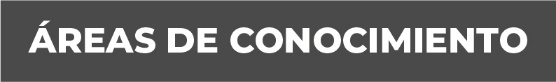 Amparo, integración de carpetas, atención a la ciudadanía, Penal.